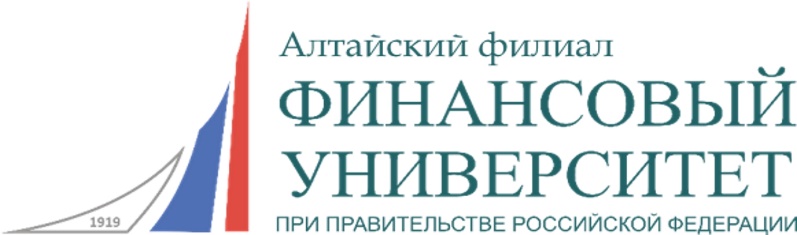 Финансовый университет при Правительстве Российской ФедерацииАлтайский филиалУниверситет Центральной Богемии (г. Прага)Национальный исследовательский Томский политехнический университетСочинский государственный университетАлтайский государственный университетВосточно-Казахстанский государственный университет им. С. АманжоловаПРОГРАММАXVI Международной научно-практической конференции молодых ученых, студентов и магистрантов«Стратегия устойчивого развития и экономическая безопасность страны, региона, хозяйствующих субъектов»,посвященной памяти выдающегося экономиста В.Д. Новодворского25 ноября 2021 года г. БарнаулОсновные направления работы конференции Мировая и российская экономика: проблемы, тенденции, прогнозы;Устойчивое развитие регионов и хозяйствующих субъектов в условиях обеспечения экономической безопасности;Бухгалтерский учет, анализ и аудит: современная методология и тенденции развития в условиях обеспечения устойчивого развития хозяйствующих субъектов;Использование математических методов и информационных технологий в экономических системах.Программный комитет конференции:Иванова В.А., директор Алтайского филиала Финуниверситета, председатель комитета Алтайской торгово-промышленной палаты по образованию и управлению человеческими ресурсами, д-р филос. наук, профессор – председатель программного комитета;Алексей Лесник, директор по международному сотрудничеству, Университет Центральной Богемии, Чешская Республика;Апышева А.А., канд. экон. наук, доцент, заведующая кафедрой «Финансы и учёт» Восточно-Казахстанского государственного университета имени С. Аманжолова;Ердакова В. П., д-р техн. наук, доцент, проректор по учебной работе и качеству образовательной деятельности, профессор кафедры гостиничного и ресторанного бизнеса Сочинского государственного университета;Калашникова Т.В., канд. техн. наук, доцент Школы инженерного предпринимательства Томского политехнического университета;Санникова И.Н., д-р экон. наук, профессор, заведующая кафедрой экономической безопасности, учета, анализа и аудита Алтайского государственного университета;Филипьев Д.Ю., канд. экон. наук, доцент, Генеральный директор НП «Алтайский территориальный институт профессиональных бухгалтеров и аудиторов».Оргкомитет конференции:Глубокова Л.Г., заместитель директора филиала по учебно-методической работе, канд. экон. наук, доцент, доцент кафедры «Учет и информационные технологии в бизнесе» Алтайского филиала Финуниверситета – председатель организационного комитета; Богданова М.М., канд. экон. наук, доцент, заведующий кафедрой «Учет и информационные технологии в бизнесе» Алтайского филиала Финуниверситета;Косёнкова П.А., заместитель заведующего кафедрой по научной работе, преподаватель кафедры «Учет и информационные технологии в бизнесе» Алтайского филиала Финуниверситета;Коханенко Д.В., канд. физ.-мат. наук, доцент кафедры «Учет и информационные технологии в бизнесе» Алтайского филиала Финуниверситета;Левичева С.В., канд. экон. наук, доцент, заместитель заведующего кафедрой по учебно-методической работе, доцент кафедры «Учет и информационные технологии в бизнесе» Алтайского филиала Финуниверситета;Неверов П.А., канд. экон. наук, доцент кафедры «Учет и информационные технологии в бизнесе» Алтайского филиала Финуниверситета;Пислегина Н.В., канд. экон. наук, доцент, доцент кафедры «Учет и информационные технологии в бизнесе» Алтайского филиала Финуниверситета;Алябьева Е.В., канд. пед. наук, доцент, доцент кафедры «Учет и информационные технологии в бизнесе» Алтайского филиала Финуниверситета;Жданова Е.М., канд. техн. наук, доцент, доцент кафедры «Учет и информационные технологии в бизнесе» Алтайского филиала Финуниверситета.Пленарное заседание.  Мировая и российская экономика: проблемы, тенденции, прогнозыКазаков Данил Андреевич, Национальный исследовательский Томский политехнический университет. «Маркетинг в условиях старения населения». (науч. рук. Канд. техн. наук, доцент Калашникова Т. В.)Макеева Вероника Георгиевна, Алтайский государственный аграрный университет. «Экологизация как процесс достижения устойчивого развития Алтайского края» (науч. рук. Канд. экон. наук, доцент Глотова Н. И.)Меркулова Дарья Александровна, Алтайский филиал, Финансовый университет при Правительстве РФ. «Цифровая трансформация банковского сектора экономики в условиях пандемии коронавируса» (науч. рук. Канд. экон. наук, доцент Ильиных Ю. М.)Мылтусова Надежда Владимировна, Алтайский филиал, Финансовый университет при Правительстве РФ. «Роль отечественных компаний в достижении целей устойчивого развития ООН» (науч. рук. Канд. экон. наук, доцент Пислегина Н. В.)Приходько Максим Михайлович, Национальный исследовательский Томский политехнический университет. «Место криптоиндустрии в мировой экономике: проблемы, тенденции и прогнозы». (науч. рук. Канд. техн. наук, доцент Калашникова Т. В.)Туртулова Индира Руслановна, Алтайский государственный аграрный университет. «Кредитные кооперативы: состояние, проблемы, тенденции» (науч. рук. Канд. экон. наук, доцент Глотова Н. И.)Цай Максим Олегович, Национальный исследовательский Томский политехнический университет. «Перспективы развития рынка логистических услуг в Казахстане». (науч. рук. Канд. техн. наук, доцент Калашникова Т. В.)Чипинов Геннадий Викторович, Национальный исследовательский Томский политехнический университет. «Развитие стартап студий и серийного предпринимательства в России как новый формат экономического развития». (науч. рук. Канд. техн. наук, доцент Калашникова Т. В.)Секция 1. Устойчивое развитие регионов и хозяйствующих субъектов в условиях обеспечения экономической безопасности Агеенко Глеб Константинович, Волгоградский филиал Российской Академии народного хозяйства и государственной службы. «Угрозы экономической безопасности функционирования и развития коммерческих банков» (науч. рук. Алмосов А. П.)Басова Алина Васильевна, Волгоградский филиал Российской Академии народного хозяйства и государственной службы. «Совершенствование учета налогообложения прибыли на предприятии». (науч. рук. Канд. экон. наук, доцент Чуб М.В.)Бикмулин Сергей Ринатович, Тюменское высшее военно-инженерное командное училище (военный институт) имени маршала инженерных войск А.И. Прошлякова. «Экономическое поведение молодёжи в условиях цифровизации экономических процессов». (науч. рук. канд. соц. наук, доцент Грошев И. Л.) Братишкина Дарья Алексеевна, Метла Михаил Сергеевич, Алтайский филиал, Финансовый университет при Правительстве РФ. «Налоговое регулирование IT-компаний» (науч. рук. преподаватель Косёнкова П. А.)Глухова Злата Владимировна, Дальневосточный федеральный университет. «Взаимосвязь и взаимозависимость революций и развития экономической науки». (науч. рук. Канд. экон. наук, доцент Лялина Ж. И.) Григорьев Анатолий Андреевич, Тюменское высшее военно-инженерное командное училище (военный институт) имени маршала инженерных войск А.И. Прошлякова. «Финансовые риски сетевых структур в условиях виртуализации экономики». (науч. рук. канд. соц. наук, доцент Грошев И. Л.)Дубовицкая Алина Сергеевна, Молокова Анна Васильевна, Алтайский филиал, Финансовый университет при Правительстве РФ. «SWOT-анализ платежной системы "МИР"». (науч. рук. Канд. экон. наук, доцент Коляда Н. И.)Журавлева Ольга Владимировна, Алтайский филиал, Финансовый университет при Правительстве РФ. «Обзор рынка ERP--систем и возможностей программ» (науч. рук. Канд. экон. наук, доцент Пислегина Н. В.)Иванков Егор Александрович, Московский государственный университет экономики, статистики и информатики. «Создание систем на условиях системного синтеза государства, бизнеса, науки и общества на условиях экономически эффективных хозрасчетных моделей, отвечающих текущим вызовам и не противоречащих общемировым трендам» (науч. рук. доктор юр. наук Киреева Е. Ю.)Кербер Ирина Яковлевна, Алтайский государственный аграрный университет. «Ипотечное кредитование в России: проблемы и перспективы» (науч. рук. канд. экон. наук, доцент Герауф А. В.)Козлова Анастасия Петровна, Гусева Анастасия Витальевна, Алтайский государственный аграрный университет. «Макропруденциальные лимиты – инструмент регулирования в области розничного кредитования» (науч. рук. Канд. экон. наук, доцент Глотова Н. И.)Колесник Иван Сергеевич, Алтайский филиал Российской академии народного хозяйства и государственной службы при Президенте Российской Федерации. «Сравнительно-правовой анализ законодательства Российской Федерации и зарубежного законодательства в сфере криминального банкротства» (науч. рук. канд. юр. наук, доцент Чесноков А.А.) Кормишов Александр Юрьевич, Сочинский государственный университет. «План кризисной коммуникации как элемент клиентоориентированности бизнеса в сфере услуг» (науч. рук. канд. техн. наук Круглова Л. Э) Кротова Елена Дмитриевна, Вдовина Валерия Евгеньевна, Алтайский филиал, Финансовый университет при Правительстве РФ. «Переход самозанятых на специальный налоговый режим-налог на профессиональный доход» (науч. рук. преподаватель Косёнкова П. А.) Лютцева Анна Александровна, Ерошенко Мария Александровна, Алтайский филиал, Финансовый университет при Правительстве РФ. «Антикризисные мероприятия в сфере налогового законодательства Российской Федерации» (науч. рук. преподаватель Косёнкова П. А.) Мостовых Елизавета Алексеевна, Санкт-Петербургский государственный экономический университет. «Кредитование субъектов малого и среднего предпринимательства в России: актуальные проблемы и новые вызовы» (науч. рук. канд. экон. наук, доцент Попадюк И. Ф.)Панкова Дарья Игоревна, Волгоградский филиал Российской Академии народного хозяйства и государственной службы. «Риски финансовой безопасности предприятия». (науч. рук. Канд. экон. наук, доцент Землянский А. А.) Подлегаева Екатерина Владимировна, Алтайский филиал, Финансовый университет при Правительстве РФ. «Система бесконтактной оплаты: преимущества, риски и способы их предотвращения». (науч. рук. Канд.- физ. мат. наук, Д. В. Коханенко) Разинкин Евгений Романович, Алтайский филиал Российской академии народного хозяйства и государственной службы при Президенте Российской Федерации. «Перспективы оснащения г. Барнаула автоматами по приёму тары для улучшения социально-экономической среды Алтайского края». (науч. рук. канд. юр. наук, А. Г. Сорокина) Рахматуллин Самат Султанович, Казанский государственный энергетический университет. «Эколого-экономические последствия глобальной пандемии COVID-19» (науч. рук. канд. экон. наук Алтынбаева Э. Р.) Рубан Максим Денисович, Санкт-Петербургский государственный экономический университет. «Определение факторов стратегии управления инновационной деятельностью FMCG-предприятий». (науч. рук. Канд. экон. наук, доцент Воронин М. С.)Санькова Анастасия Михайловна, Волгоградский филиал Российской Академии народного хозяйства и государственной службы. «Управление дебиторской задолженностью в условиях нестабильности экономики» (науч. рук. Канд. экон. наук, доцент Яковенко В. В.)Синицына Арина Дмитриевна, Волгоградский филиал Российской Академии народного хозяйства и государственной службы. «Совершенствование элементов системы обеспечения финансовой устойчивости предприятия» (науч. рук. Канд. экон. наук, доцент Землянский А. А.) Тавлетчин Тимофей Сергеевич, Коныжникова Кристина Владимировна, Алтайский филиал, Финансовый университет при Правительстве РФ. «Проблемы развития онлайн кредитования». (науч. рук. Канд. экон. наук, доцент Коляда Н. И.) Тойбухаа Чайзат Чалымовна, Алтайский филиал, Финансовый университет при Правительстве РФ. «Особенности российского рынка облигаций». (науч. рук. Канд. экон. наук, доцент Коляда Н. И.)Секция 2. Бухгалтерский учет, анализ и аудит: современная методология и тенденции развития в условиях обеспечения устойчивого развития хозяйствующих субъектовБражникова Кристина Алексеевна, Алтайский филиал, Финансовый университет при Правительстве РФ. «Формы организации корпоративного контроля в российских компаниях». (науч. рук. Канд. экон. наук, доцент Пислегина Н.В.)Григорьева Екатерина Дмитриевна, Саратовский государственный технический университет имени Гагарина Ю.А. «Организация контроля вложений во внеоборотные активы на предприятии» (науч. рук. канд. экон. наук, доцент Казакова Ф.А.)Жигулина Анастасия Александровна, Алтайский филиал, Финансовый университет при Правительстве РФ. «Разработка модели управления оборотным капиталом». (науч. рук. Канд. экон. наук, доцент Глубокова Л. Г.)Завалишина Дарья Владимировна, Алтайский филиал, Финансовый университет при Правительстве РФ. «Применение информационных технологий для ведения учета основных средств в государственных учреждениях». (науч. рук. Канд. экон. наук, доцент Пислегина Н.В.)Кузнецова Алена Алексеевна, Алтайский филиал, Финансовый университет при Правительстве РФ. «Учетная политика в системе регламентации бухгалтерского учета в Российской Федерации». (науч. рук. Канд. экон. наук, доцент Глубокова Л. Г.)Макашева Анастасия Алексеевна, Алтайский филиал, Финансовый университет при Правительстве РФ. «Программные продукты, используемые для бухгалтерского учета и отчетностей в бюджетных учреждениях на примере Администрации Железнодорожного района». (науч. рук. Канд. экон. наук, доцент Богданова М. М.)Романова Дарья Игоревна, Алтайский филиал, Финансовый университет при Правительстве РФ. «Бухгалтерский учёт в разных странах мира» (науч. рук. преподаватель Косёнкова П. А.)Романова Дарья Игоревна, Алтайский филиал, Финансовый университет при Правительстве РФ. «Налоговая система разных стран» (науч. рук. канд. экон. наук, доцент Богданова М. М.)Хоружина Анастасия Андреевна, Королева Елизавета Александровна, Алтайский филиал, Финансовый университет при Правительстве РФ. «Трудности налогообложения онлайн площадок игорного бизнеса» (науч. рук. преподаватель Косёнкова П. А.)Черникова Светлана Викторовна, Алтайский филиал, Финансовый университет при Правительстве РФ. «Валютные операции, их специфика и значение для предприятия». (науч. рук. Канд. экон. наук, доцент Левичева С. В.)Секция 3. Использование математических методов и информационных технологий в экономических системахНудьга Полина Игоревна, Российский экономический университет имени Г.В. Плеханова. «Использование искусственного интеллекта для анализа состояния объектов инфраструктуры в сфере ЖКХ» (науч. рук. канд. техн. наук, доцент Попов А. А.)Корсунова Надежда Николаевна, Ростовский государственный экономический университет. «Методика оценки выгод и затрат от внедрения инновационных технологий для банковского обслуживания корпоративных клиентов» (науч. рук. д.э.н., профессор Уразова С. А.)Кротова Елена Дмитриевна, Вдовина Валерия Евгеньевна, Алтайский филиал, Финансовый университет при Правительстве РФ. «Применение матрицы BCG при оценке эффективности предприятия». (науч. рук. Канд.- физ. мат. наук, доцент Жданова Е. М.)Тойбухаа Чайзат Чалымовна, Алтайский филиал, Финансовый университет при Правительстве РФ. «Разнообразие методов анализа смешанных портфелей активов». (науч. рук. Канд.- физ. мат. наук, доцент Жданова Е. М.)Титов Владислав Николаевич, Тавлетчин Тимофей Сергеевич, Алтайский филиал, Финансовый университет при Правительстве РФ. «Угрозы информационной безопасности при кооперации организаций». (науч. рук. Канд.- физ. мат. наук Коханенко Д. В.)Тавлетчин Тимофей Сергеевич, Алтайский филиал, Финансовый университет при Правительстве РФ. «Математический анализ риска и доходности акций» (науч. рук. канд. пед. Наук, доцент Алябьева Е. В.)Носов Даниил Дмитриевич, Новосибирский государственный университет экономики и управления. «Использование социальных сетей для продвижения коммерческих организаций» (науч. рук. канд. социол. наук, доцент Наумова Е. В.)Подлегаева Екатерина Владимировна, Пушкина Анастасия Вячеславовна, Алтайский филиал, Финансовый университет при Правительстве РФ. «Функционирование электронных денег: криптовалюта и цифровой рубль». (науч. рук. Канд. экон. наук, доцент Коляда Н. И.)Коныжникова Екатерина Владимировна, Колесникова Анастасия Андреевна, Алтайский филиал, Финансовый университет при Правительстве РФ. «Проблемы и тенденции развития  потребительского кредитования в РФ». (науч. рук. Канд. экон. наук, доцент Коляда Н. И.)Кокина Елизавета Сергеевна, Головина Екатерина Андреевна, Алтайский филиал, Финансовый университет при Правительстве РФ. «Использование информационных технологий в сфере бухгалтерских услуг» (науч. рук. преподаватель Косёнкова П. А.)Королева Елизавета Александровна, Хоружина Анастасия Андреевна, Ерошенко Мария Александровна, Алтайский филиал, Финансовый университет при Правительстве РФ. «Стратегический портфельный анализ для оценки современного состояния банков». (науч. рук. Канд.- физ. мат. наук, доцент Жданова Е. М.)Костюк Ирина Александровна, Российский экономический университет имени Г.В. Плеханова. «Анализ необходимости внедрения и перспективности использования механизмов квантового шифрования в процессе проведения финансовых операций банковскими организациями и другими субъектами хозяйствования». (науч. рук. доктор экономических наук Нехайчук Д. В.)Лютцева Анна Александровна, Алтайский филиал, Финансовый университет при Правительстве РФ. «Концепция стоимости денег во времени». (науч. рук. Канд.- физ. мат. наук, доцент Жданова Е. М.)Братишкина Дарья Алексеевна, Алтайский филиал, Финансовый университет при Правительстве РФ. «Сравнение технических индикаторов для современного российского рынка». (науч. рук. Канд.- физ. мат. наук, доцент Жданова Е. М.)Яськова Марина Владимировна, Чалбушева Ирина Евгеньевна, Алтайский филиал, Финансовый университет при Правительстве РФ. «Модель САМР, ее положительные и отрицательные стороны.». (науч. рук. Канд.- физ. мат. наук, доцент Жданова Е. М.)Головина Екатерина Андреевна, Кокина Елизавета Сергеевна Алтайский филиал, Финансовый университет при Правительстве РФ. «Анализ динамики торговли акциями сбербанка и её особенности в условиях пандемии COVID-19». (науч. рук. Канд.- физ. мат. наук, доцент Жданова Е. М.)Качева Анастасия Валентиновна, Алтайский филиал, Финансовый университет при Правительстве РФ. «Поведенческие финансы: зарубежный опыт». (науч. рук. Канд.- физ. мат. наук, доцент Жданова Е. М.)Дубовицкая Алина Сергеевна, Молокова Анна Васильевна, Алтайский филиал, Финансовый университет при Правительстве РФ. «Учет положений поведенческих финансов в современных условиях». (науч. рук. Канд.- физ. мат. наук, доцент Жданова Е. М.)Кафедра «Учет и информационные технологии в бизнесе»Алтайского филиала Финуниверситета656038, г. Барнаул, просп. Ленина 54; каб. 603, телефон (3852) 56 –92 –81, E –mail uitb.altai@fa.ruМодератор:Богданова Марина Михайловна, канд. экон. наук, доцент, заведующий кафедрой «Учет и информационные технологии в бизнесе» Жюри:Глубокова Людмила Геннадьевна, канд. экон. наук, доцент, заместитель директора филиала по учебно-методической работе, доцент кафедры «Учет и информационные технологии в бизнесе»;Коханенко Дмитрий Васильевич, канд. физ. –мат. наук, доцент кафедры «Учет и информационные технологии в бизнесе»;                                                                                                                 Левичева С.В., канд. экон. наук, доцент, заместитель заведующего кафедрой по учебно-методической работе, доцент кафедры «Учет и информационные технологии в бизнесе» Алтайского филиала Финуниверситета;Неверов П.А., канд. экон. наук, доцент кафедры «Учет и информационные технологии в бизнесе» Алтайского филиала Финуниверситета;Пислегина Н.В., канд. экон. наук, доцент, доцент кафедры «Учет и информационные технологии в бизнесе» Алтайского филиала Финуниверситета;Алябьева Е.В., канд. пед. наук, доцент, доцент кафедры «Учет и информационные технологии в бизнесе» Алтайского филиала Финуниверситета;Жданова Е.М., канд. техн. наук, доцент, доцент кафедры «Учет и информационные технологии в бизнесе» Алтайского филиала Финуниверситета.Модератор:Косёнкова Полина Андреевна, преподаватель кафедры «Учет и информационные технологии в бизнесе» в бизнесе»Жюри:Коханенко Дмитрий Васильевич, канд. физ. – мат. наук, доцент кафедры «Учет и информационные технологии в бизнесе»; Глубокова Людмила Геннадьевна, канд. экон. наук, доцент, заместитель директора филиала по учебно-методической работе, доцент кафедры «Учет и информационные технологии в бизнесе».Модератор:Пислегина Н.В., канд. экон. наук, доцент, доцент кафедры «Учет и информационные технологии в бизнесе»Жюри:Богданова Марина Михайловна, канд. экон. наук, доцент, заведующий кафедрой «Учет и информационные технологии в бизнесе»;                                                                                                                 Левичева Светлана Викторовна, канд. экон. наук, доцент, доцент кафедры «Учет и информационные технологии в бизнесе»Модератор:Коханенко Дмитрий Васильевич, канд. физ. – мат. наук, доцент кафедры «Учет и информационные технологии в бизнесе»Жюри:Алябьева Елена Викторовна, канд. пед. наук, доцент, доцент кафедры «Учет и информационные технологии в бизнесе»;Жданова Евгения Михайловна, кандидат физ.-мат. наук, доцент, доцент кафедры «Учет и информационные технологии в бизнесе».